BULGARİSTAN CUMHURİYETİ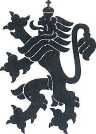 Tarım, Gıda ve Ormancılık bakanlığı Bulgaristan Gıda Güvenliği KuruluşuE-615/22.12.2020YALNIZCA E-POSTA İLEKİMESÖZLEŞME TARAFLARININ IPPC İLETİŞİM KİŞİLERİKonu: İhracat ve yeniden ihracat için Yeni Bulgaristan Bitki Sağlığı SertifikasıSayın Yetkili,Bu belge ile Bulgaristan Gıda Güvenliği Kuruluşu tarafından bitki zararlılarına karşı koruyucu önlemlere ilişkin Avrupa Parlamentosu ve Konsey Yönetmeliği (AB) 2016/2031 ile bağlantılı olarak, ihracat ve yeniden ihracat için bitki sağlığı sertifikalarının revize edilmiş formatı hakkında bilgi verilmektedir.Yeni bitki sağlığı sertifikaları, 1 Ocak 2021 tarihinden itibaren BFSA'nın bitki sağlığı denetçileri tarafından düzenlenecektir.Nakliye süresinin daha uzun olabileceği dikkate alınarak 1 Ocak 2021 tarihinden sonra eski sürüm bitki sağlığı sertifikası eşliğinde gönderimler yapılabilecektir. Bu nedenle, gönderi ulaştığında belgenin düzenlenme tarihini kontrol etmenizi rica ederiz.Yeni ihracat ve yeniden ihraç bitki sağlığı sertifikalarının taranmış kopyaları bu yazının ekinde gönderilmiştir.Ek: Metne bakınızSaygılarımızlaPROF. DR. PASKAL ZHELYAZKOV, PhD YETKİLİ YÖNETİCİSofia, 1606, “Pencho Slaveikov” blvd. 15A
 +359 (0) 2 915 98 20,  +359 (0) 2 954 95 93, www.babh.government.bg